الجمهورية الجزائرية الديمقراطية الشعبيةوزارة التربية الوطنية                                                                     السنة الدراسية:2013/2014ممتوسطة مرواحة قاعدة ـ 3   المستوى: السنة الثالثة متوسط.                                                           المدة : ساعة ونصف الإختبار الفصلي الثاني في مادة علوم الطبيعة والحياةالجزء الأول (12ن): 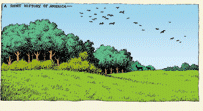 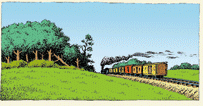 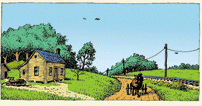 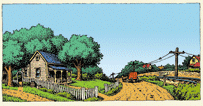 التمرين الاول 6ن: الوثيقة المقترحة تمثل منظرا                         طبيعيا خلال مراحل زمنية مختلفة:1 ـ رتب المراحل حسب تسلسلها الزمني؟2 ـ ما هو العامل المتدخل في هذا التطور؟3 ـ حدّد جانبا سلبيا للعامل المتدخل في تطور هذا    المنظر الطبيعي؟4 ـ قدّم تعريفا علميا للمنظر الطبيعي؟ التمرين الثاني6ن:  تتأثر المناظر الطبيعية بعوامل داخلية وخارجية فتتغير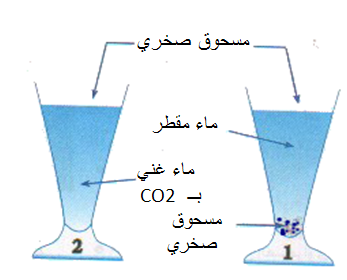  من شكل لآخر على مدى الأزمنة الجيولوجية المختلفة . التجربة المقترحة في الوثيقة المقابلة تعطي لنا فكرة عن تأثير أحد هذه العوامل.1 ـ ما هو العامل المدروس في التجربة؟2 ـ اشرح (في سطرين) كيف يؤثر هذا العامل على المنظر    الطبيعي؟3 ـ استنتج طبيعة (نوع) الصخر الذي أستعمل في التجربة؟4 ـ أذكر ثلاثة عوامل أخرى لها تأثير على المناظر الطبيعية؟الصفحــــة ½ (اقلب الصفحــــــــة) الجزء الثــــــــاني(8ن):                                    الوضعية الإدماجية 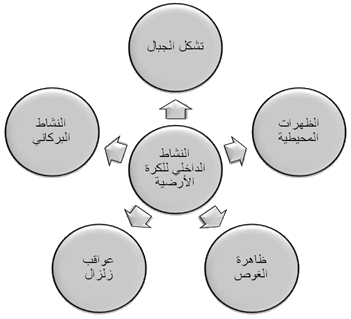  يمكن لنا استخلاص من المخطط الموضح في الوثيقة المقابلة العلاقة بين النشاط  الداخلي للكرة الأرضية وما يلاحظ على السطح من ظواهر جيولوجية ومناظر طبيعية .1 ـ بإعادة رسم هذا المخطط  وتطويره، برر هذه    العلاقة .2 ـ ماذا تستنتج حول شكل المناظر الطبيعية على     مرّ العصور؟إنتهــــــــــــــــــــــــــى.بالتوفيق ـــــــــ  أستاذ المـــــــــــــادة .الصفحة(2/2) 